Հավելված 3 Հայաստանի Հանրապետության
կենտրոնական բանկի խորհրդի 
2009 թվականի հուլիսի 28-ի 
թիվ 229-Ն որոշման Հավելվածի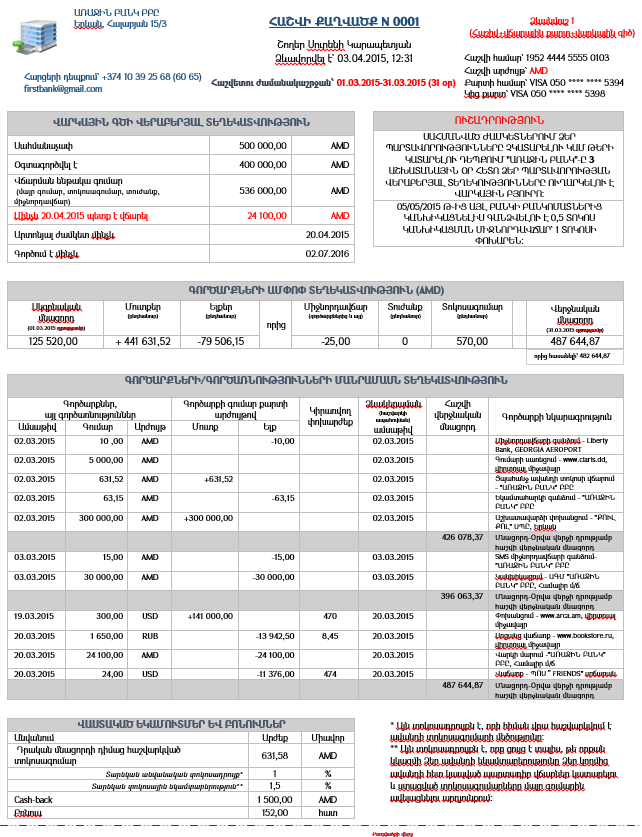 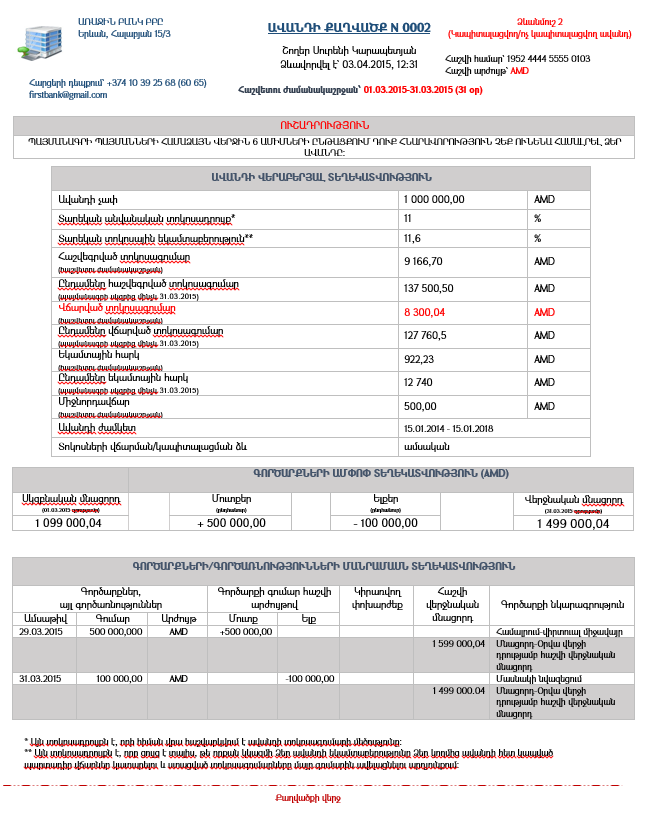 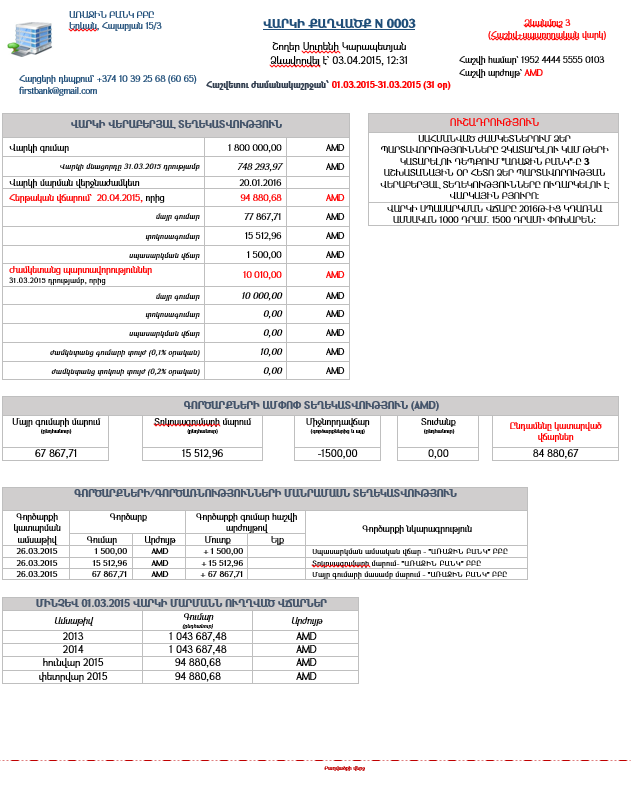 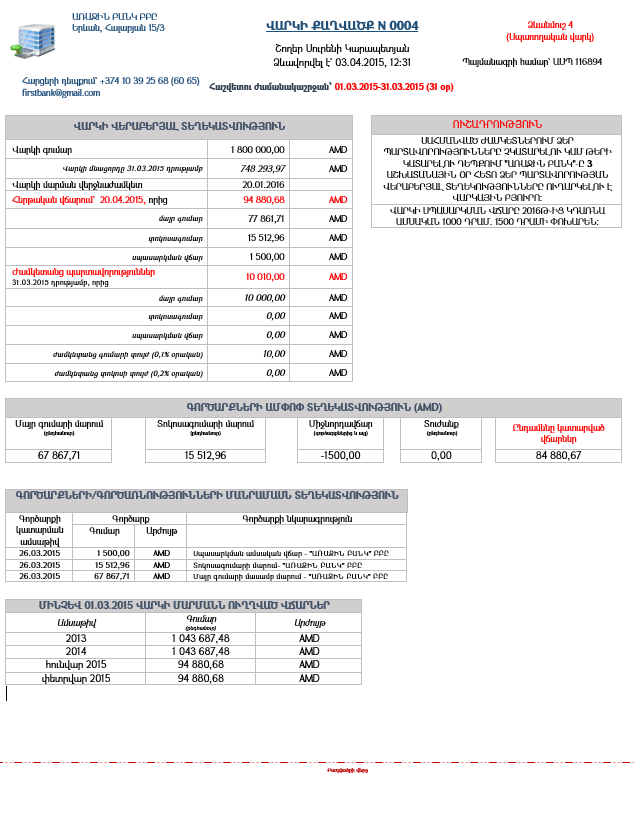 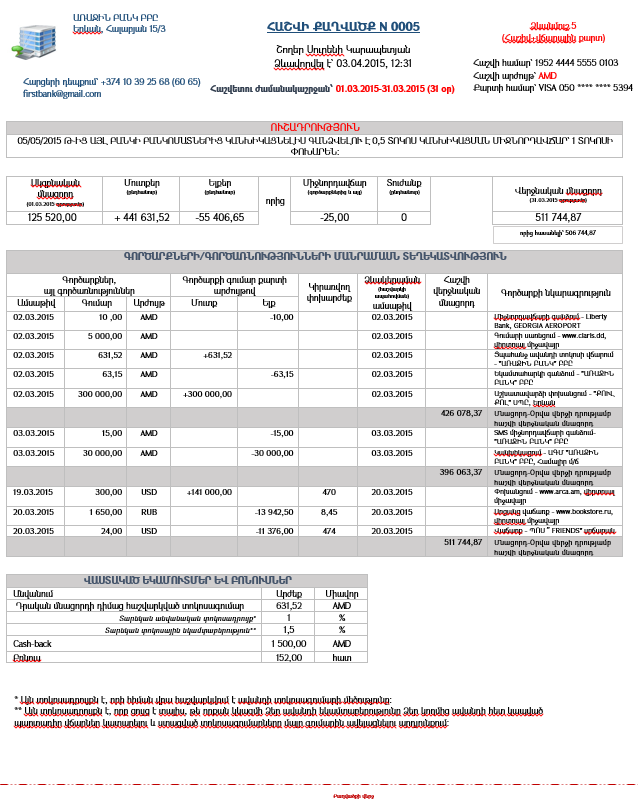 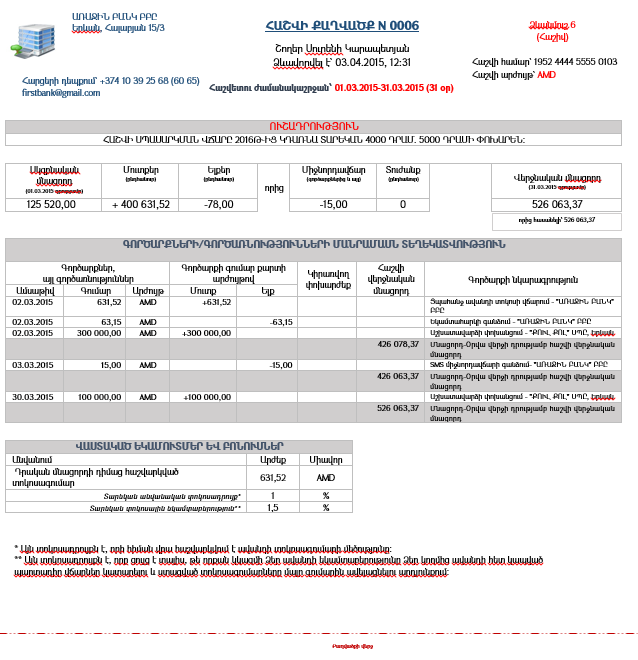 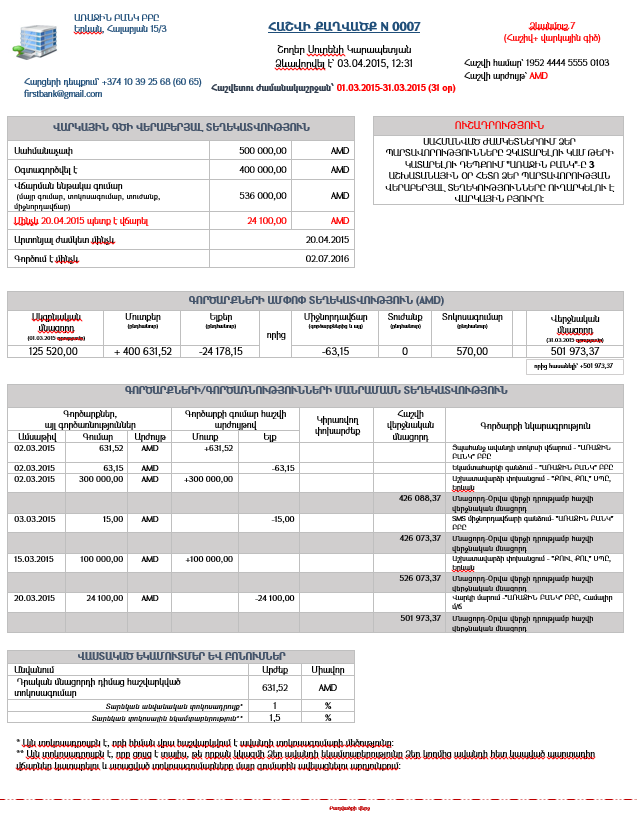 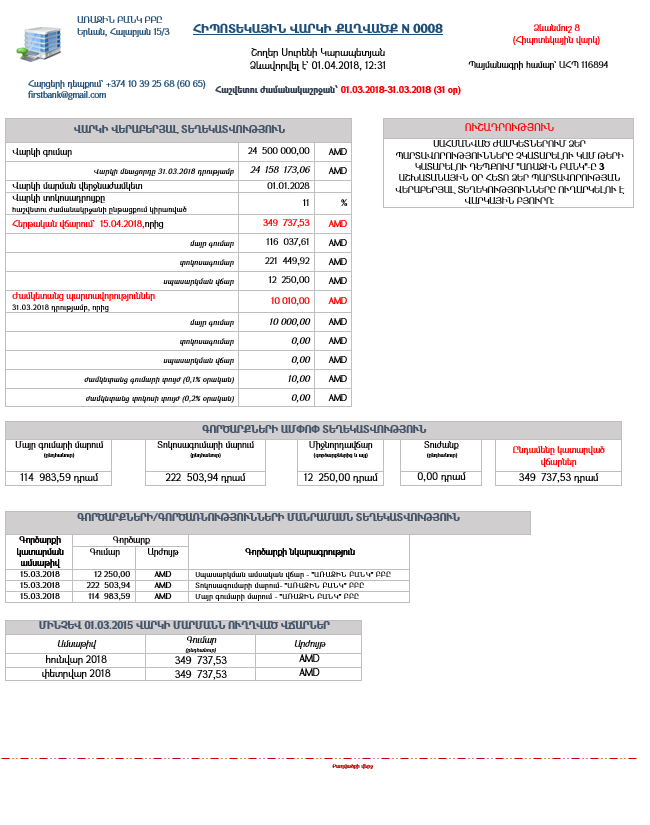 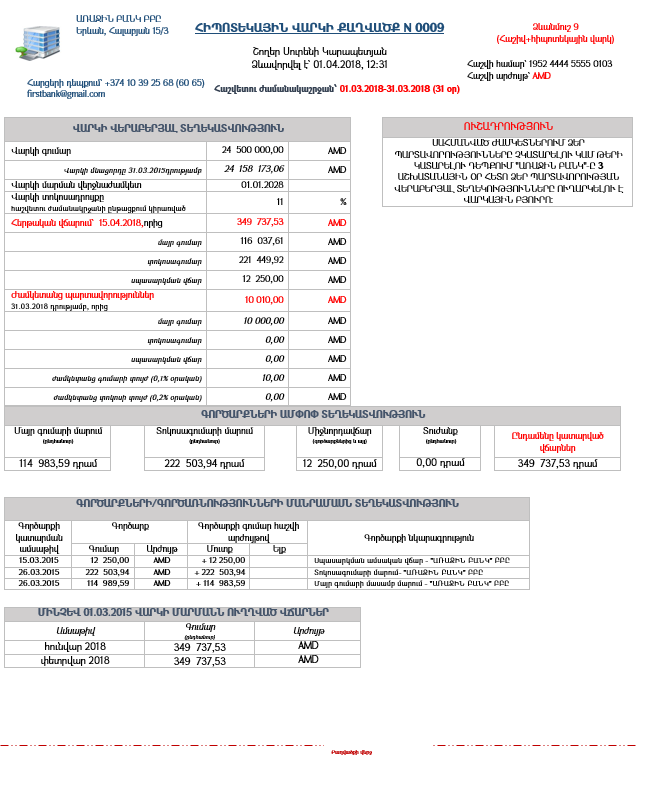 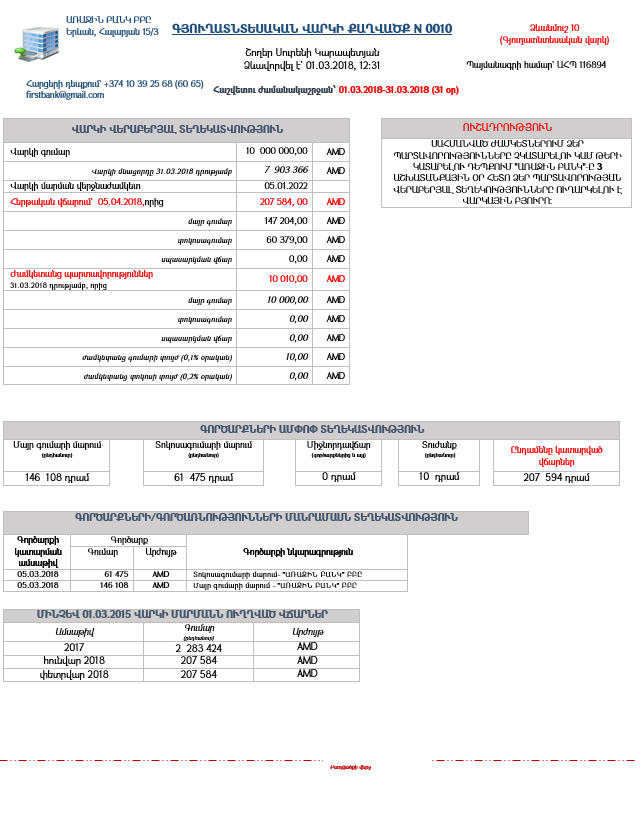 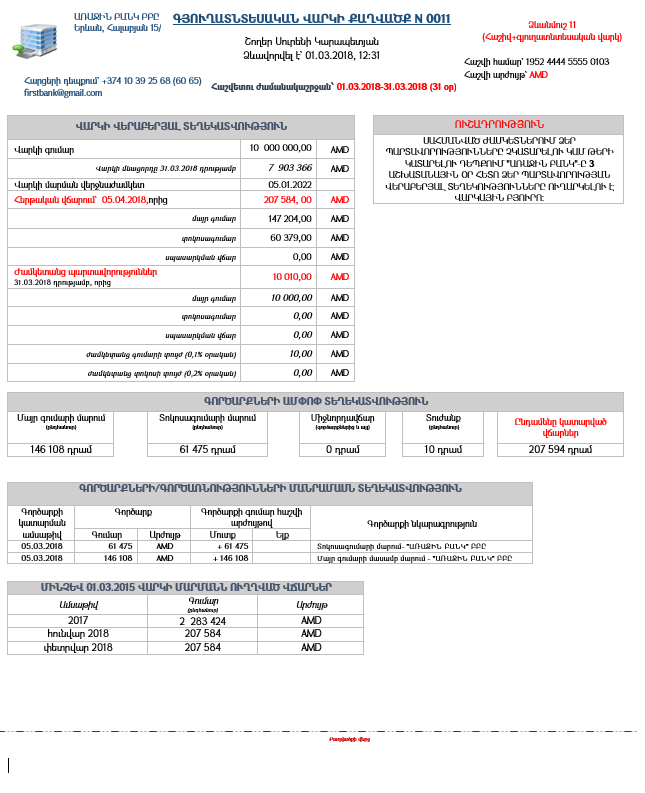 